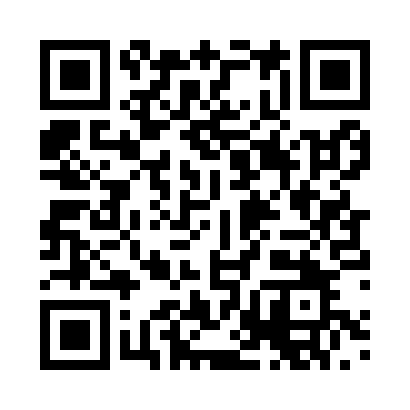 Prayer times for Anning, GermanyWed 1 May 2024 - Fri 31 May 2024High Latitude Method: Angle Based RulePrayer Calculation Method: Muslim World LeagueAsar Calculation Method: ShafiPrayer times provided by https://www.salahtimes.comDateDayFajrSunriseDhuhrAsrMaghribIsha1Wed3:345:481:065:078:2510:302Thu3:315:461:065:078:2710:323Fri3:285:451:065:088:2810:354Sat3:265:431:065:088:2910:375Sun3:235:411:065:098:3110:406Mon3:205:401:065:098:3210:427Tue3:175:381:065:108:3410:458Wed3:145:371:065:108:3510:489Thu3:115:351:065:118:3710:5010Fri3:085:341:055:118:3810:5311Sat3:055:321:055:128:3910:5512Sun3:025:311:055:128:4110:5813Mon2:595:291:055:138:4211:0114Tue2:565:281:055:148:4411:0315Wed2:535:271:055:148:4511:0616Thu2:505:251:055:158:4611:0917Fri2:495:241:065:158:4711:1118Sat2:495:231:065:168:4911:1419Sun2:485:221:065:168:5011:1520Mon2:485:211:065:168:5111:1621Tue2:475:191:065:178:5311:1622Wed2:475:181:065:178:5411:1723Thu2:475:171:065:188:5511:1724Fri2:465:161:065:188:5611:1825Sat2:465:151:065:198:5711:1826Sun2:465:141:065:198:5811:1927Mon2:455:141:065:209:0011:2028Tue2:455:131:065:209:0111:2029Wed2:455:121:075:219:0211:2130Thu2:455:111:075:219:0311:2131Fri2:445:101:075:219:0411:22